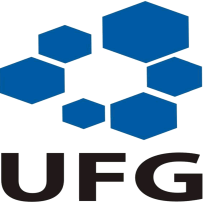 UNIVERSIDADE FEDERAL DE GOIÁSPRÓ-REITORIA DE GESTÃO DE PESSOASPrédio da Reitoria - Térreo - Campus II - Goiânia - GO - CEP-74001-970 - Fone: 3521-1030RELATÓRIO DE ATIVIDADES(evento e/ou missão no exterior)IDENTIFICAÇÃO DO SERVIDORIDENTIFICAÇÃO / PERÍODO DE AFASTAMENTOTrecho Ida:Trecho Volta:Identificar outros percursos, se for o caso:ATIVIDADES / FATOS TRANSCORRIDOSCONCLUSÕES ALCANÇADASSUGESTÕES EM RELAÇÃO AOS BENEFÍCIOS QUE PODEM SER AUFERIDOS PARA A ÁREA DA EDUCAÇÃOALTERAÇÕES / CANCELAMENTOS / NO-SHOWInsira todas as informações e justificativas relativas a eventuais alterações realizadas na PCDP, tais como: cancelamento de trechos, alteração de bilhetes emitidos (com ou sem ônus para a Administração), não comparecimento ao local de embarque. OBSERVAÇÕES__________________________________Assinatura do(a) interessado(a)_______________________________________Assinatura do(a) Diretor(a)/Chefe da UnidadePrevisão legal: Decreto 91.800 - Art. 16.  O servidor que fizer viagem dos tipos com ônus ou com ônus limitado (itens I e II do artigo 1º), ficará obrigado, dentro do prazo de 30 (trinta) dias, contado da data do término do afastamento do País, a apresentar relatório circunstanciado das atividades exercidas no exterior.Órgão de lotação:Nome:Cargo / Função:E-mail:Data de saída:Data de Chegada:Data:Cidade:Atividades:Data:Cidade:Atividades:Descrição:Justificativa:Descrição:Justificativa:Descrição:Justificativa: